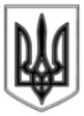 ЛИСИЧАНСЬКА МІСЬКА РАДАВИКОНАВЧИЙ КОМІТЕТРІШЕННЯ _________________		       м. Лисичанськ 			   № _____Про затвердження рішення комісіїз вирішення спірних питань землекористуванняЗ метою реалізації повноважень органів місцевого самоврядування з регулювання земельних відносин, керуючись ст. ст. 12, 83, 158-161 Земельного кодексу України, пп. 5) п. б) ч. 1 ст. 33 Закону України «Про місцеве самоврядування в Україні», рішенням Лисичанської міської ради від 24.11.2011 № 21/359 «Про делегування повноважень з вирішення земельних спорів виконавчому комітету Лисичанської міської ради», виконавчий комітет Лисичанської міської радивирішив:Затвердити рішення комісії з вирішення спірних питань землекористування від 17.06.2020 № 01-02/20, № 02-02/20 (додаються).Рішення підлягає оприлюдненню.Контроль за виконанням даного рішення покласти на першого заступника міського голови Андрія Шальнєва.Міський голова								Сергій ШИЛІН